Halo Installation Guide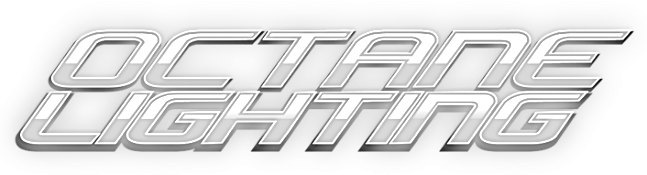 It is highly recommended that you have your halos installed by a professional, but if you are mechanically inclined and feel that you can complete the task, we have provided a step-by-step guide. Tools Needed:OvenFlathead Screw DriverDremel or DrillEpoxy or other Adhesive (Gel Epoxy works well)Butyl Windshield Sealant or Silicone II (Resealant)Nitrile Gloves (powderless gloves)Note: Make sure to test your halo lights many times throughout this process to ensure everything works fine before sealing them up. 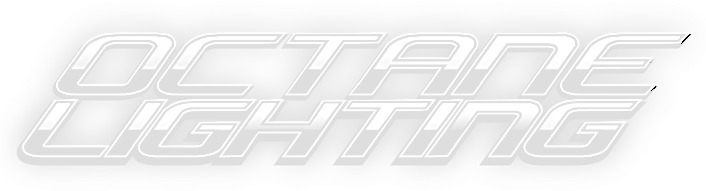 Note: Headlights are sealed with either one of the following sealants:A.) Permaseal (Hard) - Non-pliable sealant. Will require multiple times in the oven.B.) Butyl Glue (Easy) - A pliable re-useable glue which can be used to reseal the lights. This glue allows you to seal the lights the same way you opened them, by heating them in the oven.*The sealant used all depends on the headlight and the brand. Most aftermarket headlights utilize butyl resealant, making them very easy to open.Place headlight in the center of the oven. Make sure the headlight is not touching the sides.Set timer for 10 minutes.After 10 minutes in the oven, remove headlight. Be careful, the headlight will be HOT.Use a flathead screw driver to begin prying the lens away from the housing. It’s usually best to start on the corner side of the headlight that faces the grill of the vehicle. Work your flat headscrew driver around the perimeter of the light. Make sure to take your time as you do not want to damage the headlight.If you are opening a Butyl sealed headlight, the lens will separate from the housing pretty easily. If you are opening a Permasealed headlight, it may take multiple times in the oven at 10 minute intervals to completely remove the lens from the housing.A.) If you’re opening a Permasealed headlight make sure to clean ALL sealant out of the headlight channel as well as off of the lens. This will ensure resealing goes smoothly.Once the lights are opened, you can now install your Octane Lighting Multi-Color Halo Kit. Make sure to wear your gloves if you do not plan to paint the lights. This will prevent scratching and unwanted fingerprints. All halo kits differ from vehicle to vehicle. Typically your halo kit will mount to the housing of the headlight. The first thing you want to do is mock up your halo ring to your headlights to see halo fitment. This will allow you to see the best place to drill your hole for the wire to pass through if necessary.Note: Headlights typically break down into 3 pieces. The lens, the housing, and the bucket which has the chrome reflectors or projectors attached to it. Make sure to look at our installed photos on the website to get an idea of how they should look mounted. If you plan on painting the headlight housing, it is best to drill your holes first, and then paint the lights. This will prevent you from damaging the new paint job.Drill your hole(s) which will allow the halo wires to pass through.Mount your halo rings to the headlight housing. All Octane Lighting Multi-Color Kits come with a true 3M backing. This 3M backing will not always be used and extra adhesive should always be added as back up. The 3M backing can easily be removed if you do not wish to use it.Routing your halo wires: There are many ways to route your wires. We prefer to make a small incision in the rubber boot on the back of the headlight to easily allow the wire to pass through.Sealing your headlights: Once your halo rings are mounted, you are now ready to seal your headlights back up. Make sure to reinstall the housing to the lens if you separated them.A.) If your headlights utilize a butyl resealant, you can reseal them using the same initial glue, although it is highly recommended that you add some additional butyl resealant to ensure a waterproof seal. If you add some more make sure to add enough to fill the channels completely.B.) If your headlights utilize a permaseal, which you should have completely removed at this point, you can reseal the headlights using either Butyl or Silicone II. Butyl will allow you to easily reopen the headlights later on compared to the Silicone.Clamping the headlight:A.) If butyl resealant is used, you are going to close your headlights the same way you opened them, using the oven. Put the lights in for 10 minutes on 220 Degrees. Make sure the wires are bundled up and are not dangling in the oven. Once you have removed the lights from the oven, apply pressure to ensure the lens is sealed in the headlight channels. It is always a good idea to add clamps to ensure the lens is tightly secured.B.) If Silicone is used, you do not need to put them in the oven, they can just be clamped down. Make sure to utilize as many of the OEM clips as possible when closing up the headlights.Make sure to re-install any screws into the back of the light that were first removed. Give the lights plenty of cooling time if butyl has been used. Give the lights a full 6-12 hours to cure if Silicone is used.Your lights are now ready for install! Congratulations on installing your Octane Lighting Multi-Color Halo Kit!